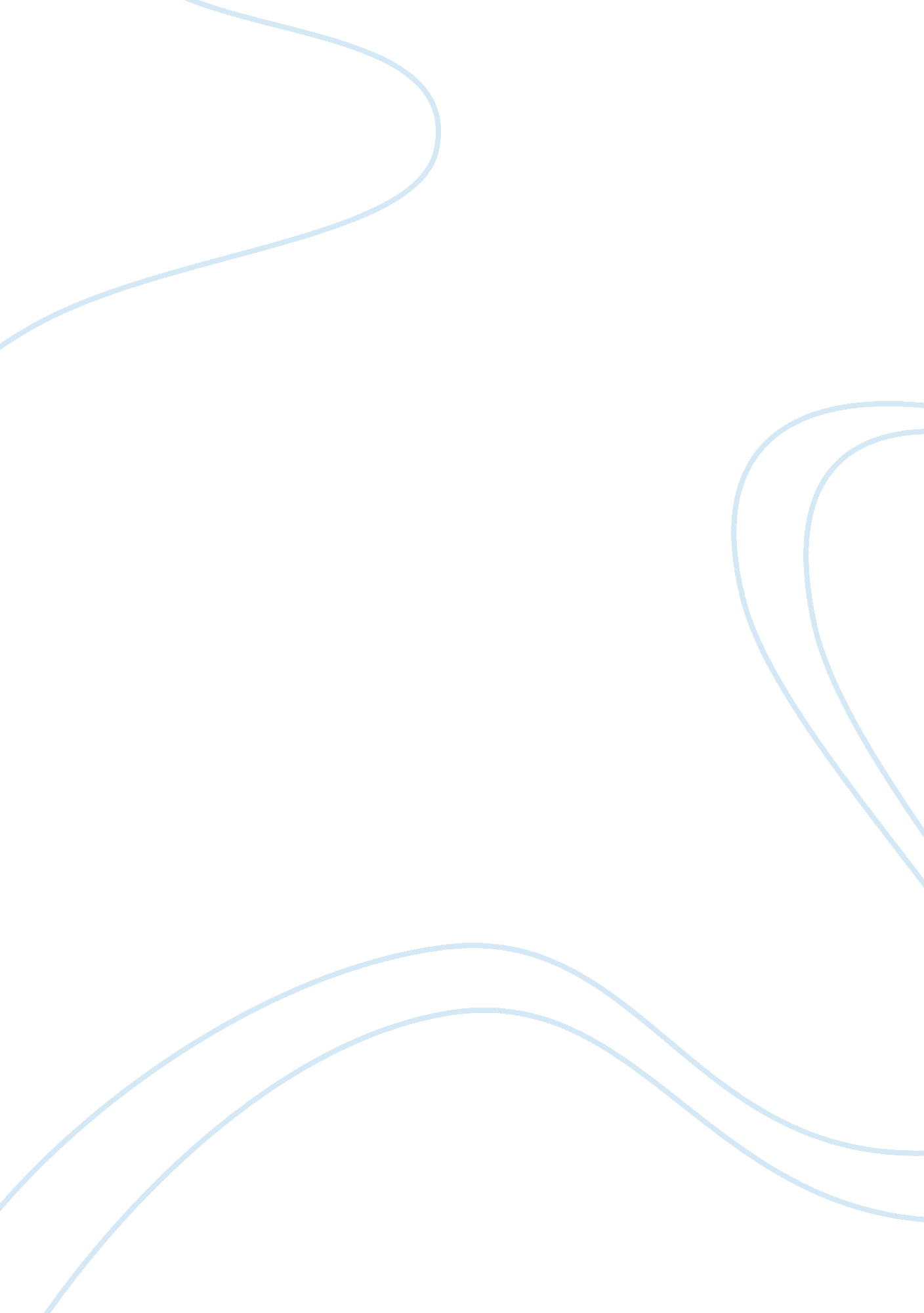 Monitoring e-mail and internet usage on workplace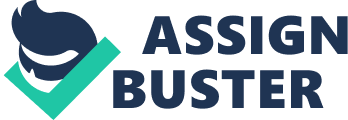 This Is one of the main reasons organizations limit the usages of e-mails. The path once an e-mail leaves an organization is a very broad one, it goes through an IP address from sender to an IP address to the receiver (or what we call the internet). And the receiver can then take the information sent to them and resend it others without the permission or even knowledge of who in turn will receive it and what they will do with it. An e- mail can pass through many hands before ending up in the right place. Instant Messaging creates a chat service that enables both parties real timecommunicationsuch like talking on the phone. It can increase productivity if used correctly. One drawback is personal usage with friends during work hours. These can blob down the system and waste revenue. It is not always the most formal way to communicate because sometimes it has its own language which can be misunderstood or not appropriate. For example, LOL stands for laugh out loud. The benefits and drawback of web pages and search engine usages also can be harmful to a company if the searches are not appropriate for that organization. Having a web page can be a great way to advertise because in most cases it is free. Search engines can supply the organization with much needed information faster than manuals. There may be more but here is a few choices of search engine that are the most popular Yahoo, Microsoft (Bingo), andGoogleSearch. Should organizations monitor employee e-mail and Internet usages? This can be argued on both sides. There are privacy Issues here for both sides, and it can create problems If the wrong Information Is given. But you also have to take a look at personal sites, what Is the person saying about and employee, manager or client? Is It good or bad, and who will see It later. I know of several people red because of what they posted on Faceable which Is a personal site. And rightly, they should be fired. The negativity Is viewed everywhere and by everyone and this could hurt an organization without really meaning to. So I guess It Is good practice to monitor e-mail and Internet usage, but there has to be something In writing first to make It known that they are being monitored to avoid the privacy laws. Lilts Week 4 By orchardI believethat e-mail usage with an organization is beneficial to all parties within an organization. Its main purpose is for communications between employees, management, and clients. It is a tool used from a PC too PC or MAC which is sent and received in seconds, As far as the downside of e-mail usage can be the information being sent and received and the privacy issues. Organizations fear that that the information being sent and or received can lead to a lawsuit or cause adverse publicity for that organization, which could be costly to an organization. This is one of internet usages? This can be argued on both sides. There are privacy issues here for both sides, and it can create problems if the wrong information is given. But you also eve to take a look at personal sites, what is the person saying about and employee, manager or client? Is it good or bad, and who will see it later. I know of several people fired because of what they posted on Faceable which is a personal site. And rightly, they should be fired. The negativity is viewed everywhere and by everyone and this could hurt an organization without really meaning to. So I guess it is good practice to monitor e-mail and internet usage, but there has to be something in writing first to make it known that they are being monitored to avoid the privacy laws. 